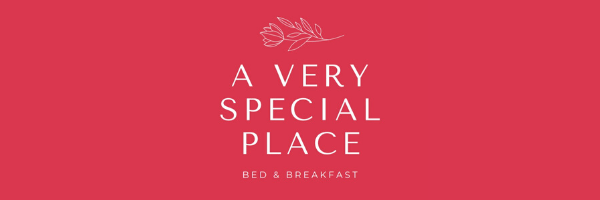 We are open!It’s with a full heart that we’d like to announce that we’re re-opening A Very Special Place B&B on July 4, 2020 for new bookings. We are taking a week to train staff on new procedures, make updates and prepare our B&B for guests.To celebrate our reopening, we're giving you a free bottle of wine plus a basket of local goods!Check out our exclusive staycation offer!You don’t need to travel far to feel like you’re on a getaway, which is why a staycation is perfect!To turn your staycation plans into reality, we are offering you an exclusive deal: 50% off all stays from 4 nights minimum. This promo code is available on our website. Just input PROMOCODE and the discount will be applied!Your safety is our top priority...We’ve limited our direct contact and are practising safe distancing – we offer a completely contactless check-in and check-out.
We have implemented a rigorous cleaning and disinfecting schedule for our public areas.
We are keeping rooms unoccupied for 72 hours between bookings.
You can now make orders and access all of our menus online. 
You can access the full list detailing our updated safety measures here.If you have any questions, please contact us at reception@averyspecialplace.com
We can’t wait to open our doors for you! Please stay safe.

Kind regards,

A Very Special Place B&B TeamA Very Special Place B&B
154A Pentonville Rd N1 9JELondon0844 880 3000
reception@averyspecialplace.comAdapt your offer according to your target demographic – where older guests may appreciate a room upgrade or a bottle of wine, younger guests will be looking at cheaper prices or perhaps access to Netflix through their room TV!eviivo’s My Promo Manager enables you to create a wide range of irresistible promos quickly and easily! To find out more, click here. Let prospective guests know what you are doing to keep them safe.